Deep Sea Research II: Topical Studies in OceanographySpecial IssueOceanographic processes and biological responses around Northern Antarctic Peninsula (NAP): a 15-year contribution of the Brazilian High Latitudes Oceanographic Group Supporting Information forThree decades of deep water mass investigation in the Weddell Sea (1984–2014): temporal variability and changesRodrigo Kerr1,2,*, Tiago Segabinazzi Dotto1,2,*,a, Mauricio M. Mata1,2, and Hartmut H. Hellmer31Laboratório de Estudos dos Oceanos e Clima, Instituto de Oceanografia, Universidade Federal do Rio Grande – FURG, Rio Grande, RS, 96203-900, Brazil.2Grupo de Estudos do Oceano Austral e Gelo Marinho, Instituto Nacional de Ciência e Tecnologia da Criosfera (INCT-CRIOSFERA), Rio Grande, 96203-900, RS, Brazil.3Stiftung Alfred-Wegener-Institut für Polar- und Meeresforschung in der Helmholtz-Gemeinschaft, Bussestraße 24, 27570 Bremerhaven, Germany.*These authors contributed equally to this work.
aNow at: Ocean and Earth Science, University of Southampton, National Oceanography Centre, Southampton, UK.*Corresponding author:Address: Instituto de Oceanografia, Universidade Federal do Rio Grande – FURG, Avenida Itália km 8 s/n°, Campus Carreiros, Rio Grande – RS, Brazil, 96203–900E-mail: rodrigokerr@furg.br; tiagosdotto@gmail.comPhone number: +55 53 3233-6858Contents of this fileFigure S1Figure S2 Figure S3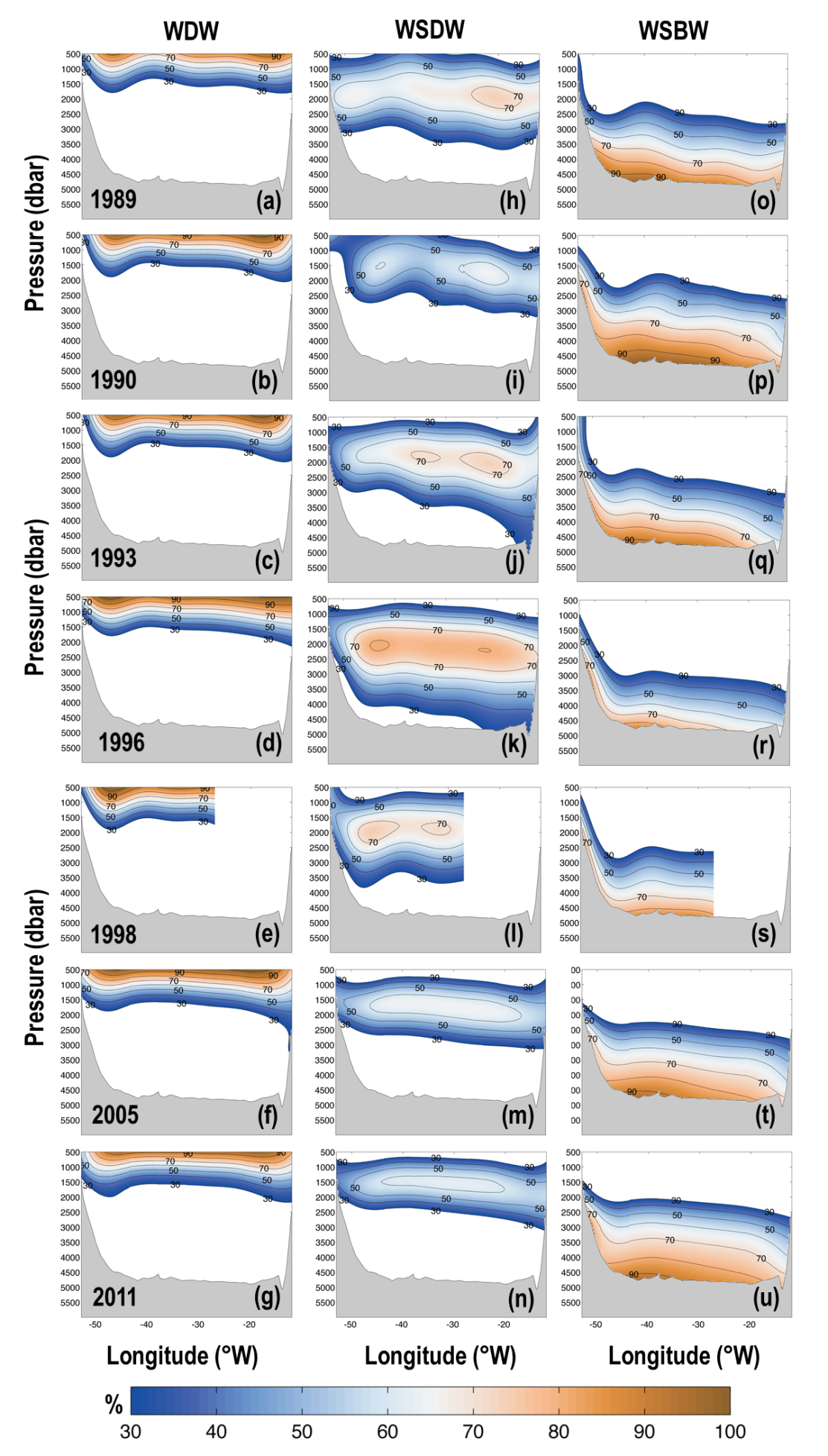 Figure S1. Contribution to the Weddell Sea deep water masses (%) at the WOCE SR4 section between 1989 and 2011, as indicated for each column. (a–g) Warm Deep Water (WDW), (h–n) Weddell Sea Deep Water (WSDW), and (o–u) Weddell Sea Bottom Water (WSBW).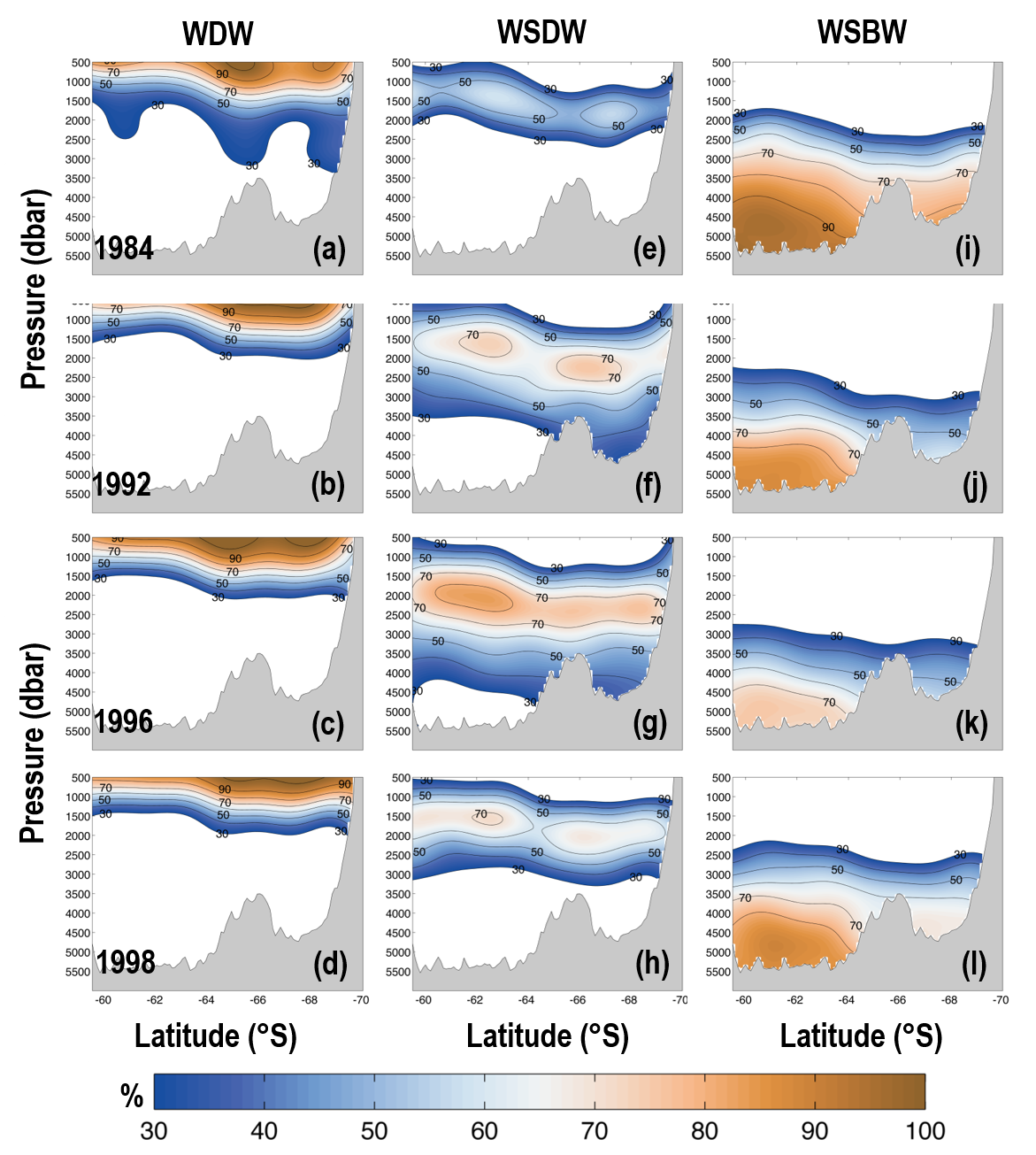 Figure S2. Contribution to the Weddell Sea deep water masses (%) at the WOCE A12 section between 1984 and 1998, as indicated for each column. (a–d) Warm Deep Water (WDW), (e–h) Weddell Sea Deep Water (WSDW), and (i–l) Weddell Sea Bottom Water (WSBW).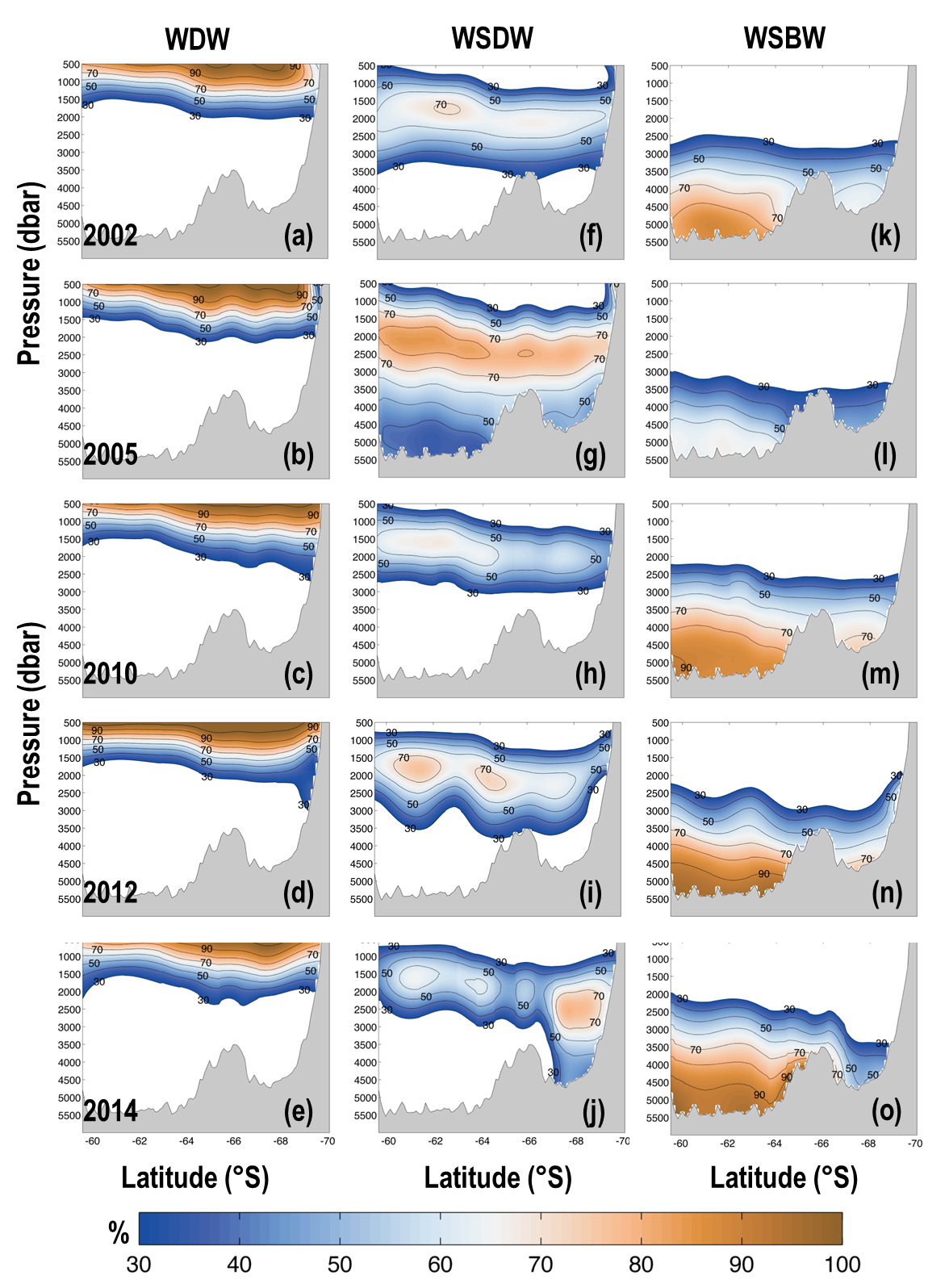 Figure S3. Contribution to Weddell Sea deep water masses (%) at the WOCE A12 section between 2002 and 2014, as indicated for each column. (a–e) Warm Deep Water (WDW), (f–j) Weddell Sea Deep Water (WSDW), and (k–o) Weddell Sea Bottom Water (WSBW).